Информационное письмоМинистерство образования и науки Республики БурятияМежрегиональное  общественное Движение творческих педагогов «Исследователь»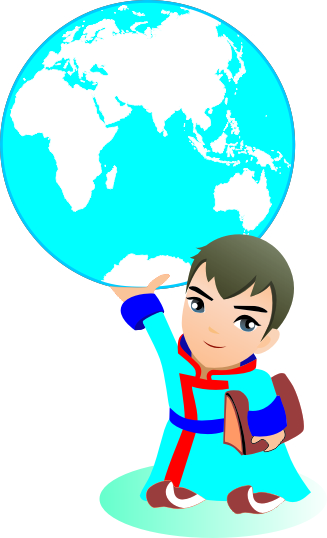 Бурятское региональное  отделениеФГБОУ ВО Бурятский государственный университет имени Доржи БанзароваИнститут непрерывного образованияОбразовательный центр ООО «Исследователь»информационная поддержкаинтернет-сайты   www.bsu.ru, www.brooodi.ruХII Всероссийская научно-практическая конференция с международным участием«УЧЕБНО-ИССЛЕДОВАТЕЛЬСКАЯ ДЕЯТЕЛЬНОСТЬ В СИСТЕМЕ ОБЩЕГО, ДОПОЛНИТЕЛЬНОГО И ПРОФЕССИОНАЛЬНОГО ОБРАЗОВАНИЯ»,Улан-Удэ, 11-12 ноября 2021  г.(платформа ZOOM )Конференция посвящена обсуждению проблемы сопровождения исследовательской деятельности обучающихся в цифровом образовательном пространстве. В рамках конференции планируется обсудить следующий круг вопросов: Подготовка педагога к сопровождению исследовательской деятельности обучающихся в цифровом образовательном пространстве.Исследовательский компонент в содержании и организации смешанного обучения.Цифровые образовательные ресурсы в помощь организации учебно-исследовательской деятельности школьников.Образовательные контенты, знакомящие обучающихся с основами выполнения учебного исследования. Методика организации исследовательской деятельности учащихся в различных предметных областях. Организация учебно-исследовательской деятельности в системе дополнительного образования.Психолого-педагогическое сопровождение учебно-исследовательской деятельности учащихся.Организация работы по индивидуальному проекту в условиях реализации ФГОС СОО. Организационно-содержательные проблемы развития исследовательской деятельности в цифровом образовательном пространстве школы, колледжа и ВУЗа.В рамках конференции планируется проведение Круглого стола по теме «Организация учебного исследования на уроке или Исследовательский урок», а также будут проведены пленарное и секционные заседания, мастер-классы, организованы  площадки в школах г. Улан-Удэ и районах РБ по обмену опытом.В рамках конференции пройдут курсы повышения квалификации по теме «Исследовательская и проектная деятельность: методики реализации и оценка эффективности» в объеме 36 часов (с участием к.псих.н., председателя МОД ТП «Исследователь» А.В. Леонтовича (г. Москва). Сроки: проведение конференции– 11-12 ноября 2021 года; сроки проведения курсов повышения квалификации – 9- 12 ноября 2021 г. прием заявок для участия (формирования программы) и статей для публикации (сборник будет публиковаться по итогам конференции) до 8 ноября 2021 года включительно;заявка для участия в курсах повышения квалификации до 3 ноября (с предоставлением копии паспорта, копии диплома об образовании с приложениями, копии СНИЛС).Окончательная программа конференции будет формироваться на основе поступивших заявок. По итогам конференции планируется издание сборника с размещением в системе РИНЦ. Возможно заочное участие.Требования к статьям:Научные статьи, представленные к публикации, должны: полностью соответствовать тематике Конференции; отражать результаты исследований, проведенных авторами лично; обладать актуальностью и научной новизной. Оригинальность текста не менее 75%. Допускаемый процент самоцитирования в разделе «Список использованных источников» не более 30%. По каждой статье необходимо предоставить экспертное заключение. Максимум статей для одного автора – 3. Максимальное количество авторов в статье – 5. Статьи должны иметь следующие основные элементы:1. постановка проблемы в общем виде и ее связь с важными научными и практическими заданиями; 2. анализ последних достижений и публикаций, в которых начато решение данной проблемы, выделение нерешенных ранее частей общей проблемы, которым посвящается данная статья; 3. формулирование цели и постановка задач работы; 4. представление основного материала исследования с полным обоснованием полученных научных результатов, формулирование рекомендаций;5. выводы по данному исследованию и перспективы дальнейшего развития данного направления.Объем статьи: не более 5 страниц. Формат текста: MS Word (файлы с расширением *.doc, *.docx). Формат страницы: А4 (210297 мм). Поля: 20 мм – верхнее, нижнее, левое, правое. Шрифт: размер (кегль) – 10; тип – Tahoma. Формулы оформляются только в редакторах MS Word Microsoft Equation Editor или Mathtype Equation Editor. В тексте допускаются рисунки, таблицы – не более 3. Рисунки следует выполнять размерами не менее 6060 мм и не более 110170 мм в формате *.jpg, *.bmp. В электронном варианте каждая статья должна быть в отдельном файле. В наименовании файла необходимо указать фамилию корректирующего автора и название статьи. Правила оформления статьи: Без абзацного отступа указывается УДК (выравнивание по левому краю), на следующей строке без абзацного отступа – ГРНТИ (выравнивание по левому краю, междустрочный интервал – 12пт). 2. На следующей строке без абзацного отступа печатается название статьи прописными буквами, без переносов (шрифт – полужирный, выравнивание по центру, междустрочный интервал – 12пт). 3. На следующей строке без абзацного отступа печатаются фамилия и инициалы автора(ов), через запятую (шрифт – полужирный, выравнивание по центру, междустрочный интервал – 12пт). 4. На следующей строке без абзацного отступа печатаются название организации, города, страны через запятую (выравнивание по центру, междустрочный интервал – 12пт). 5. На следующей строке с абзацным отступом 1,25 см
печатается аннотация (выравнивание по ширине, слово «Аннотация» – шрифт – полужирный).6. На следующей строке с абзацным отступом 1,25 см печатаются ключевые слова (выравнивание по ширине, словосочетание «Ключевые слова» – шрифт – полужирный, междустрочный интервал – 12пт). Далее пункты со 2 по 6 дублируются на английском языке. Основной текст статьи печатается с абзацным отступом 1,25 см и одинарным междустрочным интервалом. Примеры оформления рисунков, таблиц, формул представлены в примере оформления статьи. Оформление библиографического списка в соответствии с ГОСТ Р 7.05- 2008.В статье необходимо представить следующие сведения: коды УДК; разделы
тематического рубрикатора (ГРНТИ); наименования статьи на русском и английском языках; ФИО авторов на русском и английском языках; списки аффилиаций на русском и английском языках; аннотации на русском и английском языках (каждая не менее 40 слов); ключевые слова на русском и английском языках (каждый блок по 6-8 слов); список использованных источников; информация об источниках финансирования; контактные данные всех авторов: фамилии имена отчества (полностью), контактные телефоны (личные мобильные), адреса электронных почт, названия организаций (полностью по Уставу организаций), должности (без сокращений).Все материалы необходимо подать вместе с регистрацией по электронной почте issledovatel03@mail.ru  с пометкой «Материалы на НПК УИД-2021». В случае несоблюдения требований оформления материалы могут быть не приняты к рассмотрению. Оргкомитет оставляет за собой право отклонения материалов от публикации.Оргвзнос составляет: публикация, пересылка сборника, сертификат участника-   900 руб. Стоимость обучения на курсах повышения квалификации в объеме 36 часов – 1000 руб. (с выдачей удостоверения установленного образца)Адрес оргкомитета:  Улан-Удэ, ул. Смолина, 24а, главный корпус БГУ, ауд.0119, 0122.Контактный телефон: 8 (3012) 212605, 89021617993Электронная почта: issledovatel03@mail.ru ЗаявкаФИО полностьюШкола, район, Предмет, должностьТема докладаФорма участия (очная с публикацией/без публикации, заочная)Участие в курсах повышения квалификации – да/нетКонтактные данные: телефон, эл. адрес